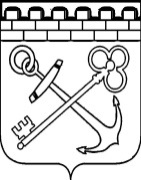 УПРАВЛЕНИЕ ЛЕНИНГРАДСКОЙ ОБЛАСТИ ПО ТРАНСПОРТУПРИКАЗ  От «__» _________ 2019 г.                                                                                       №О внесении изменений в приказ управления Ленинградской области
по транспорту от 1 марта 2017 года № 11 «Об утверждении перечня должностей государственной гражданской службы управления Ленинградской области по транспорту, при замещении которых государственные гражданские служащие Ленинградской области обязаны представлять сведения о своих доходах, об имуществе и обязательствах имущественного характера, а также сведения о доходах, об имуществе и обязательствах имущественного характера своих супруги (супруга) и несовершеннолетних детей»В связи с изменением внутренней структуры управления Ленинградской области по транспорту, утвержденной распоряжением Губернатора Ленинградской области от 27 ноября 2019 года № 899-рг, приказываю:1. Внести изменения в приказ управления Ленинградской области по транспорту от 1 марта 2017 года № 11 «Об утверждении перечня должностей государственной гражданской службы управления Ленинградской области по транспорту, при замещении которых государственные гражданские служащие Ленинградской области обязаны представлять сведения о своих доходах, об имуществе и обязательствах имущественного характера, а также сведения о доходах, об имуществе и обязательствах имущественного характера своих супруги (супруга) и несовершеннолетних детей», изложив Перечень должностей государственной гражданской службы управления Ленинградской области по транспорту, при замещении которых государственные гражданские служащие Ленинградской области обязаны представлять сведения о своих доходах, об имуществе и обязательствах имущественного характера, а также сведения о доходах, об имуществе и обязательствах имущественного характера своих супруги (супруга) и несовершеннолетних детей в редакции согласно приложению к настоящему приказу.2. Контроль за исполнением настоящего приказа оставляю за собой.Заместительначальника управления                                                                           М.С. ПрисяжнюкПриложениек приказу управленияЛенинградской области по транспорту от «__» ______ 2019 г. №  Перечень должностей государственной гражданской службы управления Ленинградской области по транспорту, при замещении которых государственные гражданские служащие Ленинградской области обязаны представлять сведения о своих доходах, об имуществе и обязательствах имущественного характера, а также сведения о доходах, об имуществе и обязательствах имущественного характерасвоих супруги (супруга) и несовершеннолетних детей1. Заместители начальника управления2. Главный специалист-главный бухгалтер3. В отделе развития транспорта и транспортной инфраструктуры:3.1. начальник отдела3.2. консультант (с функциями осуществления мониторинга реализации мероприятий государственных программ и мероприятий по внутреннему финансовому контролю и внутреннему финансовому аудиту управления)4. В отделе организации перевозок:4.1. начальник отдела4.2. главный специалист4.3. ведущий специалист4.2. В секторе автомобильных перевозок:4.2.1.консультант4.2.2. главный специалист4.2.3. ведущий специалист (с функциями контрактного управляющего)4.3. В секторе железнодорожных перевозок:4.3.1. главный специалист4.3.2. ведущий специалист5. В секторе контрольно-надзорной деятельности:5.1. главный специалист5.2. ведущий специалист5.3. специалист первой категории6. В организационно-правовом секторе:6.1. начальник сектора6.2. ведущий специалист ____________________